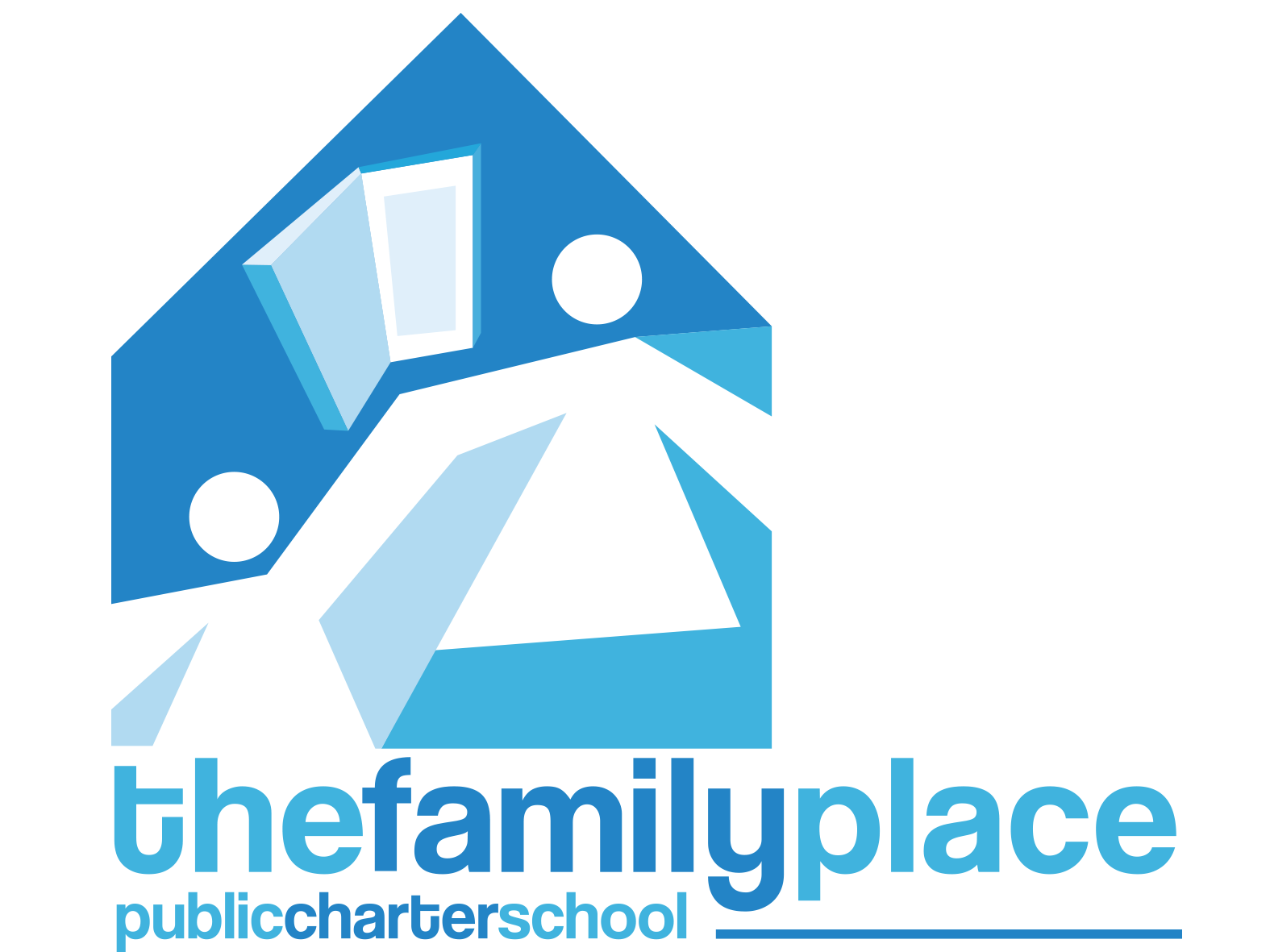 The Family Place Public Charter School February 15, 2022 | 6:00pm - 7:00pm | Location Virtual Meeting, ZoomOthers Present: Haley Wiggins, Patricia Oholeguy, Larry Garr, Tolulope Olero, Fernando Saldana, Yu Yang, Yinzu Nairouz, Lizzi LinealHaley welcomes everyone, introduces Lizzi. Michael congratulates Lizzi, welcomes everyone.Materials shared, Michael asks everyone to review the minutes from our last meeting, Dec. 14, 2021.6:09, roll call vote by Haley: Michael, Marcia, Ann, Sarah, Oralia, Elaine, Natalia, Shawn, Mavis, approvedMotions Everyone voted on the motion to adjourn. Meeting adjourned at 7:10 pm.Votes TakenDescription of Matters Discussed 1) Please review Board member materials in packet, let Haley know if anything is off or missing. (no changes) 2) Financial update, Yu: -Predict ending 2021-22 school year with 381 days of cash, over a full year, far above the 238 days budgeted. Mostly due to unbudgeted SOAR grant, facilities reopening, AFE grant. Net income forecasted to be $500 K over prediction.-FY 23, FY 24 budget updates include very large 5.9% per-pupil funding increase, which is much larger than prior ones, reflects inflation/price increases, but will further help us.-New requirement to submit two years of budgets, Board must approve budgets by June so they can be submitted. Haley and Yu to forward to Finance Committee in May, to prepare for Board approval in June, submission to OSSE by end of June.-Considerations from auditors: Quickbook user-friendly and affordable, but lacks some controls; Board involvement improves oversight, independent review (generic note given to every school)3) Laurel: Academic Update-CASAS testing: 131 ESL students pre-tested, 109 post-tested, 83.2% (very good percentage, a few more students have tested, so will fall a bit). 16 of those are Level 6, don’t count, so 93 students Level 5 and below, of which 37, or about 40%, went up, which is a bit higher than usual. (Especially impressive given how tough this year has been). -Preparing for March qualitative site review by Charter Board, Laurel has been observing teachers to give them feedback, encouraging peer-to-peer visits, feedback. Overall, it’s been very productive -“First adventures in keyboarding” – fantastic photo of 90-year-old using a Chromebook!-Ann: are we helping parents better support their kids academically? Laurel and Haley say yes but we can do more. Mavis: TFP helped me help my daughter with her English, academically via Pre-k, by providing opportunity, hope, learning, HIPPY, which all helped with parenting, family support. Patricia notes support TFP provided to parents who were struggling to help their kids at home during COVID. -Yinzu responds to Shawn’s questions re field trips, parent-child activities now being reinstated to library, others.4) Fernando: Registration enrollment report-Leveraged 23 openings to enroll 22 new students (afternoon advanced program tough, few students are available)-151 active students in all, which is a real success, given what has been happening, reflects support team.-Attendance is very high, 84.32%, almost 8 points up from last year, (almost 20 points above required level).-Next year, approved for 183 students, will enroll at least 200, a very large increase, a lot of work (shared doc w/ timeframe for achieving this). ALL HANDS ON DECK, BOARD NEEDS TO STEP UP!-Doing great on health and safety front, stocked w/ masks and testing kits, have had zero transmission!!5) Haley: ED’s Update-Miriam Acosta, new Director of Operations and HR, left. Christopher Lopez is interim Director, Luiz Chavez will start next week (Haley just offered him the job), will be introduced at next meeting.-Facility updates being finished, after that would love for Board members to come see it!-Not much to report in terms of facilities updates, but actively looking for a building to purchase. The one we had identified is under contract with someone else. We can get a loan of up to $2 million at 1%., .Motion to adjourn was made at __7:10___ and was passed unanimously. BOARD MEMBERSBOARD MEMBERSBOARD MEMBERSNAMEPRESENT ABSENT Mavis I. ArdonxAnn B. BarnetxMichael D. Barnet xShawn Chakrabarti xDania Diaz AmayaXBarbara Finkelstein xSarah FriedmanxMarcia HarringtonxNatalia Isaza BrandoxElaine Weiss x